РАЗВИТИЕ ЗРИТЕЛЬНОГО ВОСПРИЯТИЯ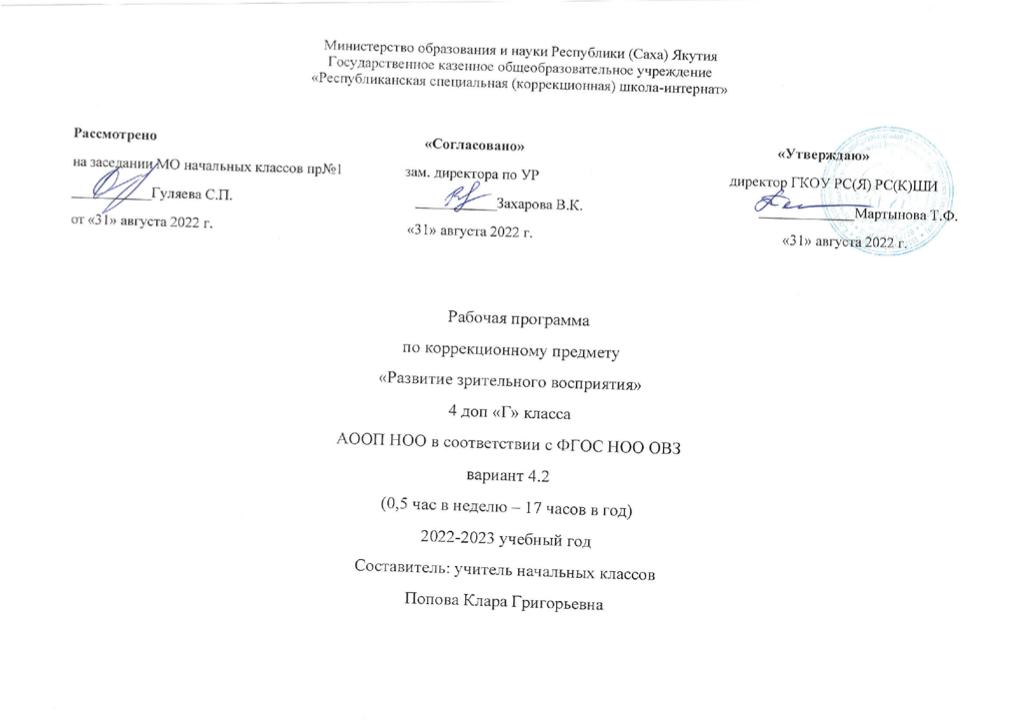 ПОЯСНИТЕЛЬНАЯ  ЗАПИСКАОснова рабочей программы:     Рабочая программа разработана на основе Федерального государственного стандарта начального общего образования для детей с ограниченными возможностями здоровья, утвержденного приказом Министерства образования и науки Российской Федерации от «19» декабря 2014 г. № 1598, и Примерной Программы по Развитию зрительного восприятия а также АООП  обучающихся с нарушением зрения (вариант 4.2), утвержденной на совещании МО начальных классов ГКОУ РКСШИ 27. 08.2021 г. протокол № 1.Содержание коррекционно-развивающего курса «Развитие зрительного восприятия»Охрана зрения и стабилизация зрительных функций (6 ч).Соблюдение режима охраны зрения. Применение оптических средств коррекции. Проведение коррекционно-педагогических мероприятий. Лечебно-восстановительная работа. Развитие регулирующей и контролирующей роли зрения. (8 ч). Продолжение обучению ориентировки на листе бумаги в клетку. Выполнение графических диктантов (до 9-10 команд). Расширение представлений о геометрических фигурах, замкнутых и незамкнутых линиях. Знакомство с изображением ромба, трапеции, многоугольника, овала. Составление предметов из контуров известных геометрических фигур и их штриховка. Сравнение, выражение в слове результата наблюдения, обоснование своего варианта. Выполнение графических заданий на листе в узкую линейку. Изображение простых фигур (квадрат, прямоугольник, треугольник, круг). Понятие о симметрии предмета. Расположение предметов в ряд по горизонтали и вертикали на одной линии, сообразуясь с высотой предмета, определяя большие и маленькие строки.Развитие ориентировочно-поисковой роли зрения (8 ч).Закрепление умений, полученных во 2-м классе.Копирование объектов с большим количеством мелких деталей.Классификация письменных букв алфавита – строчных и заглавных – по равным основаниям: по количеству элементов, по открытости – закрытости букв.Поиск ошибок и их исправление.Отыскивание чисел в таблицах. 	Кроссворды.	Определение закономерностей и заполнение пустых клеток.	Заполнение таблиц с использованием шифра.	Лабиринты.	Определение удаленности предметов в зависимости от насыщенности окраски (чем дальше, тем менее насыщен). Прослеживание пути указкой, а затем глазами. Формирование представлений о протяженности пространства, о расстоянии между предметами в процессе передвижения.	Упражнение в узнавании предметов на большом расстоянии.	Обучение зрительной оценке пространственных отношений между предметами, оценке положения одного предмета относительно других, отражение этих отношений в практической деятельности.Развитие информационно-познавательной роли зрения (12 ч).Локализация заданных форм из множества других, определения формы предмета или его частей.	Обучение узнавать геометрические фигуры в разных положениях по основным признакам, несмотря на варьирование несущественных. Знакомство с категорией четырёхугольник: квадрат, ромб, трапеция, прямоугольник, параллелограмм.	Выделение на картинках заданных геометрических фигур (геометрические фигуры на предметных и сюжетных картинках и в качестве элементов и как мелкие включения).	Сравнение предлагаемых изображений с эталонами.	Анализирование сложной геометрической формы, выделяя все конфигурации составных частей (в пятиугольнике треугольник и квадрат, в прямоугольнике два квадрата). Узнавание и называние трапеции как четырехугольника, локализация из множества пятиугольников и треугольников.	Знакомство с призмой, пирамидой, параллелепипедом, конусом.	Формирование умения в точечном изображении видеть предмет. Развитие способности узнавать предметы в контуре, силуэте, их классификация. Составление описательного рассказа, придерживаясь плана.	Научение выделять в окружающем (с увеличением расстояния до предмета) светлые и темные тона красного, желтого, зеленого, синего цветов. Локализация желтого из множества желто-оранжевых цветов, красного из оранжево-красных и фиолетово-красных.	Закрепление умения создания цветовых гам по насыщенности: от светлого к темному и наоборот. Развитие умения узнавать предмет по его окраске при любой освещенности.	Поиск отличий на иллюстрациях.	Поиск определенных фигур, предметов, расположенных на зашумленном контуре (до 6-и фигур).	Составление сложной фигуры из простых форм (игра «Танграм»).	Построение рядов из предметов в порядке убывания и возрастания (до 10 предметов).Знакомство со схемой тела стоящего напротив, спиной, лицом к доске.	Описание действий персонажей, изображенных на картине, выделение основных признаков и установление коротких функциональных связей. Выделение главного и называние картины. Использование явлений природы, изображенных на картине для ориентировки во времени.	Узнавание и воспроизведение позы человека по схеме. Изображение позы на схеме (лежит на боку, на спине, сидит на стуле, на корточках, на полу, ноги вперед, руки на коленях, стоит прямо, на коленях и др.) Расположение и моделирование позы на индивидуальном фланелеграфе.Различение эмоционального состояния по схематическим изображениям. Знакомство с эмоциями: интерес, вина. Графическое изображение и моделирование эмоционального состояния. Обучение пониманию своих чувств и чувств других людей и рассказывание об этом.Уточнения понятия неделя, составление модели с употреблением слов вчера, завтра, послезавтра, позавчера, сегодня.	Возраст и роли в семье: сопоставление понятий и составление схемы: дед – отец – сын – брат; бабушка – мать – дочь – сестра.На коррекционном занятии используются подгрупповая и индивидуальная формы работы.Планируемые результаты освоения курса	Программа коррекционного курса «Развитие зрительного восприятия» обеспечивает достижение определенных личностных, метапредметных и предметных результатов.Личностными результатами изучения курса являются следующие умения: осознание необходимости охраны нарушенного зрения, умение им рационально пользоваться в учебной и практической деятельности;установление связи между целью деятельности по развитию зрения и зрительного восприятия, мотивом, результатом развития базовых зрительных функций;развитие потребности к сенсорно-перцептивной деятельности, использование адекватных учебным задачам способов чувственного познания;формирование самооценки с осознанием своих зрительных возможностей при овладении навыками социально-бытовой и пространственной ориентировки;принятие и освоение социальной роли обучающегося, формирование интереса к занятиям по развитию нарушенного зрения и зрительного восприятия;ориентация на содержательные моменты образовательного процесса;стремление к совершенствованию нарушенного зрения;развитие потребности к сенсорно-перцептивной деятельности;формирование установки на поддержание здоровье сбережения, охрану анализаторов.Метапредметными результатами изучения курса является формирование универсальных учебных действий (УУД).Регулятивные УУД:понимать и принимать учебную задачу, поставленную учителем при развитии нарушенного зрения и зрительного восприятия;устанавливать связь между целью деятельности по развитию зрительного восприятия, мотивом и результатом развития базовых зрительных функций;понимать и принимать предложенные учителем способы решения учебной задачи;принимать план действий для решения несложных учебных задач и следовать ему;выполнять под руководством учителя учебные действия в практической и мыслительной форме; самостоятельно выделять и формулировать познавательные цели в условиях зрительной перцептивной деятельности;осуществлять итоговый и пошаговый контроль зрительного перцептивного действия по результату с целью корректировки своих действий под руководством учителя и самостоятельно.Познавательные УУД:развивать зрительное восприятие как перцептивный познавательный процесс;осуществлять аналитико-синтетическую деятельность сравнения, классификации, выбора основания и критериев для указанных логических операций;развивать зрительно-моторную координацию;развивать зрительно-пространственное восприятие;зрительно ориентироваться в приборе «Ориентир», на странице учебника, на листе бумаги в клетку и в линейку;анализировать объекты с целью выделения опознавательных признаков (цвет, форма, величина, структура);соблюдать алгоритм зрительных действий как компенсаторный способ достижения результата деятельности; выбирать основания для классификации объектов и проводить их классификацию по форме, величине, цвету по заданному или установленному признаку;осуществлять синтез как составление целого из частей;оценивать правильность выполнения перцептивного действия на уровне соответствия результатов требованиям поставленной задачи;адекватно использовать информационно-познавательную и ориентировочно-поисковую роли зрения;строить несложные цепочки логических рассуждений.Коммуникативные УУД:принимать участие в работе в паре и группе с одноклассниками: определять общие цели работы, намечать способы их достижения, распределять роли в совместной деятельности, анализировать ход и результаты проделанной работы;задавать вопросы и отвечать на вопросы учителя, одноклассников;слушать и понимать речь других;договариваться с одноклассниками совместно с учителем о правилах поведения и общения и следовать им;умение взаимодействовать с партнерами в системе координат: «слабовидящий - нормально видящий», «слабовидящий - слабовидящий» с использованием нарушенного зрения.     Предметными результатами изучения курса является сформированность следующих умений:знать возможности своего нарушенного зрения; знать 2-3 комплекса зрительной гимнастики и выполнять их;рационально использовать нарушенное зрение в учебно-познавательной и внеурочной деятельности;	быстро и правильно ориентироваться на листе в клетку и в узкую линейку;	копировать объекты с большим количеством деталей;		классифицировать письменные буквы по разным основаниям;	анализировать сложную геометрическую форму, выделяя все конфигурации составных частей, называть формы четырёхугольника, знать призму, пирамиду, параллелепипед, конус;	узнавать и называть формы (круг, квадрат, треугольник, прямоугольник, овал, шар, куб, цилиндр), находить одинаковые по цвету и величине, но разные по форме геометрические фигуры, находить предметы такой же формы, как предъявляемые фигуры, группировать фигуры двух видов;выделять оттенки цветов в окружающем, создавать цветовые гаммы по насыщенности; описывать цвета предметов, находящихся на расстоянии нескольких метров;узнавать с помощью зрения цвета, контуры, силуэты изображений окружающих предметов;использовать явления природы для ориентировки во времени; 	проводить прямые линии всех видов без отрыва от заданного начала к заданному концу, не выводить свою линию за ограничительные линии;	оценивать взаиморасположение предметов в пространстве, узнавать положение предмета в пространстве;	конструировать предмет из знакомых геометрических фигур, составлять целое из частей предметного изображения;	свободное и точное определять содержания картины, воспринимать и моделировать позы, движения тела, конечностей, головы, оценивать эмоциональное состояние людей, знать части суток, времена года и др.;воспроизводить и моделировать позы;знать понятие недели;определять возрастные отношения между членами семьи; определять пространственные отношения;пользоваться простейшими схемами, таблицами; использовать образцы при выполнении в работе и контроле;уметь самостоятельно готовить рабочее место в классе и дома; привычно соблюдать правильную осанку; выполнять советы учителя по оказанию помощи товарищам в коррекционной работе; придерживаться заданного темпа работы; овладевать отдельными приемами контроля; оценивать работу товарища; планировать учебные занятия в режиме дня.СОДЕРЖАНИЕ УЧЕБНОГО ПРЕДМЕТА Место коррекционно-развивающего предмета  в учебном плане Рабочая программа по «Развитию зрительного восприятия» предусматривает в 4 доп классе - 17 часов за год (0, 5 час в неделю) согласно Учебному плану ГКОУ РСКШИ на 2021-2022 учебный год.ОСОБЕННОСТИ РЕАЛИЗАЦИИ ОБЩЕОБРАЗОВАТЕЛЬНОЙ ПРОГРАММЫ ПРИ ОБУЧЕНИИ ОБУЧАЮЩИХСЯ С НАРУШЕНИЕМ ЗРЕНИЯ            Гигиенические требования. рассаживать учащихся с учётом особенности зрения;непрерывная продолжительность зрительной нагрузки не должна превышать 10 минут; при изготовлении печатных пособий использовать шрифт Arial не менее 16, печать через 1,5 интервала;чередовать зрительную, слуховую и тактильную нагрузки; фронтальную и индивидуальную формы работы; теоретическую и практическую работу; обеспечивать достаточное разнообразие соответствующих карточек, наглядности и пособий.проводить физкультминутки;использовать индивидуальные средства коррекции;использовать подставку;использовать ТСО не более 15 минут;изображение на экране должно быть качественным, ярким и контрастным;расстояние от центра экрана до пола должно составлять 1,0 – 1,5 м;не допускать выключение и включение общего освещения во время просмотра видеофрагментов и просмотр в полной темноте; в солнечные дни использовать жалюзи;следить за правильной позой учащихся во время занятий.использовать формы и приёмы работы, направленные на снижение психомоторного напряжения.При работе с иллюстрациями, макетами и натуральными объектами следует:материал должен быть крупным, четким, контурированным (предмет на картинке должен быть обведён чёрным контуром, ширина которого не более 5 мм)содержать небольшое количество деталей;сопровождать зрительное восприятие объектов словесным описанием, помогая подетально формировать учащимся целостный образ;использовать  контрастный фон: чёрно-жёлтый, сине-жёлтый, чёрно-белый;использовать обрамление и заметную маркировку, предлагая на карточке текстовый или иллюстративный материал (при наличии более одного задания);предоставлять  текстовый или иллюстративный материал на карточке и натуральные объекты индивидуально для каждого ученика (если нет такой возможности, то организовывать зрительное или зрительно-тактильное восприятие в подгрупповом режиме или поочерёдно).КАЛЕНДАРНО-ТЕМАТИЧЕСКОЕ ПЛАНИРОВАНИЕНаименование разделаКол-во часовОхрана зрения и стабилизация зрительных функций3 чРазвитие регулирующей и контролирующей роли зрения4 чРазвитие ориентировочно-поисковой роли зрения4 чРазвитие информационно-познавательной роли зрения6 чВсего часов17 ч по 0, 5 ч занятие№РазделТема урокаДата планДата факт1Охрана зрения и стабилизация зрительных функцийДиагностическое занятие. Охрана зрения и стабилизация зрительных функций02.0902.092Развитие регулирующей и контролирующей роли зрения. Школьные одежда и обувь.09.0909.093Составление предметов из контуров известных геометрических фигур и их штриховка. Сравнение, выражение в слове результата наблюдения, обоснование своего варианта.16.0916.094Выполнение графических заданий на листе в узкую линейку. Изображение простых фигур (квадрат, прямоугольник, треугольник, круг).23.0923.095Охрана зрения и стабилизация зрительных функций. Чтобы глаза были здоровы30.0930.096Развитие ориентировочно-поисковой роли зрения. Предметы, созданные руками человека.07.1007.107Развитие регулирующей и контролирующей роли зренияРазвитие информационно-познавательной роли зрения. Работа с сюжетной картиной "В осеннем парке".14.1014.108Охрана зрения и стабилизация зрительных функций. Мир вокруг нас.21.1021.109Развитие информационно-познавательной роли зрения. Осенний парк: птицы.28.1028.1010Развитие регулирующей и контролирующей роли зрения. Транспорт на улицах города. Коллективная работа.11.1111.1111Развитие ориентировочно-поисковой роли зрения. Мой город.18.1118.1112Развитие регулирующей и контролирующей роли зрения. Многообразие растений.25.1125.1113Развитие информационно-познавательной роли зрения. Геометрические фигуры.02.1202.1214Знакомство с категорией четырехугольник: квадрат, ромб, трапеция, прямоугольник, параллелограмм.09.1209.1215Развитие ориентировочно-поисковой роли зренияВыделение на картинках заданных геометрических фигур (геометрические фигуры на предметных и сюжетных картинках и в качестве элементов и как мелкие включения).16.1216.1216Развитие информационно-познавательной роли зрения. Домашние животные зимой.23.1223.1217Анализирование сложной геометрической формы, выделяя все конфигурации составных частей (в пятиугольнике треугольник и квадрат, в прямоугольнике два квадрата).13.0113.0118Развитие способности узнавать предметы в контуре, силуэте. Их классификация.20.0120.0119Развитие информационно-познавательной роли зрения. Работа с сюжетной картиной М. Ромадина «Зимняя луна».27.0127.0120Развитие ориентировочно-поисковой роли зрения. Город, в котором я живу.03.0203.0221Развитие информационно-познавательной роли зрения. Знакомство с призмой, пирамидой, конусом, параллелепипедом.10.0210.0222Поиск определенных фигур, предметов, расположенных на зашумленном контуре (до 6-ти фигур).17.0217.0223Развитие информационно-познавательной роли зренияПостроение рядов из предметов в порядке убывания и возрастания (до 10 предметов).24.0224.0224Развитие ориентировочно-поисковой роли зрения. Одежда зимой.03.0303.0325Выделение главного и называние картины. Использование явлений природы, изображенных на картине для ориентировки во времени.10.0310.0326Узнавание и воспроизведение позы человека по схеме. Изображение позы на схеме (лежит на боку, на спине, сидит на стуле, на корточках, на полу, ноги вперед, руки на коленях, стоит прямо, на коленях и др.). Расположение и моделирование позы на индивидуальном фланелеграфе.17.0317.0327Уточнение понятия «неделя», составление модели с употреблением слов вчера, завтра, послезавтра, позавчера, сегодня.31.0331.0328Возраст и роли в семье: сопоставление понятий и составление схемы: дед-отец; сын-брат; бабушка-мать; дочь-сестра.07.0407.0429Развитие информационно-познавательной роли зрения. Транспорт (автомобильный, рельсовый, гужевой).14.0414.0430Формирование представлений о протяженности пространства, о расстоянии между предметами в процессе передвижения.21.0421.0431Развитие информационно-познавательной роли зрения. Аквариумные рыбки.28.0428.0432Развитие регулирующей и контролирующей роли зрения. Времена года. Капель05.0533Развитие информационно-познавательной роли зрения.Космос и его освоение.12.0534Охрана зрения и стабилизация зрительных функций. Твоё здоровье. Правила поведения и гигиены при проведении режимных процессов.19.05